Menu du 21 au 25 novembre 2016      Nous nous réservons la possibilité de modifier le menu en fonction des arrivages et des contraintes du marché, tout en respectant l’équilibre nutritionnel.     								Pour l’équipe de direction,Le Gestionnaire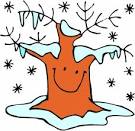 LundiMardiMercrediJeudiVendrediEntréesPamplemousse***Concombre***Salade verteTomates***Charcuterie***Salade verteFriand***Salade verteCarottes râpées /maïs***Salade verte Jambon/beurre***Œuf mayonnaise***Salade verteViandeouPoissonPâtes à la carbonara***PoissonPavé de dinde ***PoissonOmelette***Poisson***LégumesSauté de porc***Poisson Paupiette de veau***Poisson panéLégumesPoêlée Purée***LégumesOmelette***Poisson***LégumesRiz***Gratin de légumesHaricots verts***Gratin dauphinoisLaitageetFruitYaourt ***FruitFromage***BiscuitSalade de fruits***FromagePâtisserie***FruitYaourt***Biscuit***Fruit